Generalidades del SubprocesoObjetivo: Indicar el objetivo puntual del Subproceso (si se completa el espacio)Alcance: Indicar el alcance del Subproceso (si se completa el espacio)Limitaciones: Indicar las limitaciones del Subproceso (si se completa el espacio)Diagrama de flujo (sencillo)La diagramación del subproceso es opcional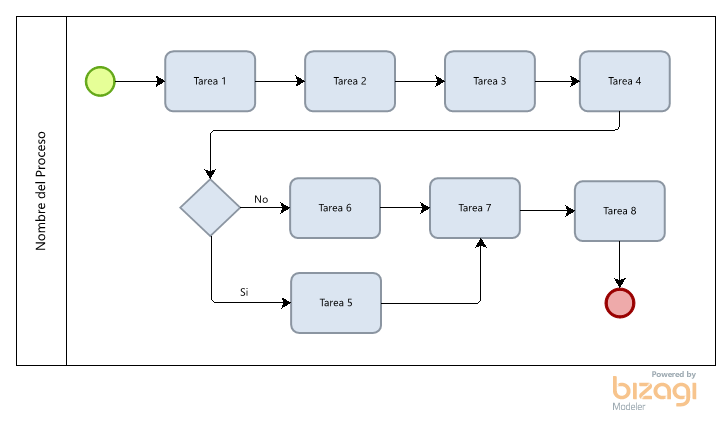 Desarrollo del SubprocesoTomando como referencia el diagrama de flujo, se procede a desarrollar cada operación del Subproceso.Cada Operación de desarrolla y se detalla de manera separada, incluyendo la información relevante al cumplimiento de cada actividad. Título Paso 1 (se incluye el mismo nombre que se ingresó en el diagrama de flujo) – Descripción Paso 1: describir la operación número 1 del diagrama de flujo con el nivel de detalle necesario.   Título Paso 2 (se incluye el mismo nombre que se ingresó en el diagrama de flujo) – Descripción Paso 2: describir la operación número 2 del diagrama de flujo con el nivel de detalle necesario.   Título Paso 3 (se incluye el mismo nombre que se ingresó en el diagrama de flujo) – Descripción Paso 3: describir la operación número 3 del diagrama de flujo con el nivel de detalle necesario.   Título Paso 4 (se incluye el mismo nombre que se ingresó en el diagrama de flujo) – Descripción Paso 4: describir la operación número 4 del diagrama de flujo con el nivel de detalle necesario.   Título Paso 5 (se incluye el mismo nombre que se ingresó en el diagrama de flujo) – Descripción Paso 5: describir la operación número 5 del diagrama de flujo con el nivel de detalle necesario.   Control de versiones Control de versiones Control de versiones Control de versiones Control de versiones Control de versiones Control de versiones N° VersiónDetalle de actualizaciónFecha de ActualizaciónElaborado por:Revisado por: Aprobado por:Adjuntos1.0Documento inicialDd/mm/aaInformación relevante (adjunto, comentarios, entre otros)Datos Generales del SubprocesoDatos Generales del SubprocesoEntradas del SubprocesoEntradasEntradas del SubprocesoNombre del insumo que recibe el Subproceso (documento u otro)Entradas del SubprocesoEntradas del SubprocesoEntradas del SubprocesoEntradas del SubprocesoEntradas del SubprocesoSalidas del SubprocesoSalidasSalidas del SubprocesoNombre de los productos o resultados del Subproceso (documento u otro)Salidas del SubprocesoSalidas del SubprocesoSalidas del SubprocesoSalidas del SubprocesoSalidas del Subproceso